Інвестиційна пропозиція підприємстваНазва інвестиційної пропозиції (проекту)«Єврокераміка» – європейське виробництво керамічної порожнистої цегли та блоківІнформація про ініціаторів проекту (пропозиції)Повне найменування підприємстваФОП Петруняк Михайло Андрійович, ФОП Хомин Богдан Іванович, ФОП Чукур Микола Михайловичпоштова адреса, сайтс. Печеніжин, Коломийський район, Івано-Франківська обл.Дані контактної особи по проекту:Ім’я та прізвище  - Михайло ПетрунякПосада - ФОПадреса електронної пошти ucrdim@rambler.ru, mksukr@gmail.com номер мобільного телефону – 095 955 223 087, 067 656 57 92 номер телефаксу (з кодом території)  +380 32 295 85 18  Короткий опис інвестиційної пропозиції (проекту) (в якому стані проблема, на вирішення якої спрямований проект; які існують сприятливі передумови для впровадження проекту підприємством;  який вклад в реалізацію проекту може здійснити підприємство; на що планується спрямувати внесок інвестора тощо)За цим проектом партнери планують спільно з інвестором завершити будівництво сучасного цегельного підприємства із назвою “Єврокераміка”. 
Підприємство випускатиме звичайну порожнисту цеглу, подвійну порожнисту цеглу та асортимент порожнистих блоків із пустотілістю від 40% до 60% на вживаному іспанському обладнанні фірми «TEZASA» (потужність 30 млн цеглин на рік).      Запланований термін запуску заводу -  листопад 2015 року.     Плануємо до травня 2015 року здійснити потрібні будівельно-монтажні роботи із        встановлення виробничої лінії (мокрої частини).     Плануємо до cерпня 2015 року здійснити будівництво сушарок із примусовим обдувом повітря та печі, в якій випалюватиметься цегла та блоки за допомогою вугілля, торфу та стружок. Запланована потужність печі 12 млн цеглин нормального формату (н.ф.) на рік.  НАЯВНІ ВНЕСКИ ПАРТНЕРІВ1) б/в розмитнена іспанська лінія для виготовлення цегли-сирцю фірми «TEZASA» 
(потужність 30.000.000 цеглин/рік);2) б/в три розмитнені іноземні автонавантажувачі, пристосовані для роботи в сушці та печі;3) б/в розмитнене іспанське обладнання та механізми, потрібні для роботи в сушках та печі;4) іспанське креслення печі та сушок;5) технологічний проект розташування обладнання на заводі;6) будівлі колишнього цегельного заводу на правах власності;7) право на використання кар’єру (13,6 гектарів). Ліцензія на використання глини 
з кар’єру дійсна до 2014 року. На даний час подані документи на переоформлення ще на 10 років;8) право на оренду землі під заводом площею 4,9 гектарів на 49 років. Земельна ділянка буде приватизована (викуплена) до травня 2015 року. 9) право на пільгову рекламу продукції заводу на сторінках кількох 
друкованих ЗМІ Західної України (наклад 1.300.000 прим./міс.), 
які є власністю одного із партнерів. 	Примітка: Двоє партнерів є офіційними представниками 
	іспанської фірми «TEZASA» в УкраїніПартнери запрошують інвестора для спільного запуску нового виробництва порожнистої цегли та блоків ТзОВ «Єврокераміка».Інвестору пропонують внести кошти в сумі не менше 700.000,00 євро. При цьому інвестор отримує орієнтовно 35-відсоткову частку в статутному фонді ТзОВ «Єврокераміка». Інвестиції використовуватимуть здебільшого на придбання будматеріалів, ремонтно-будівельні та пуско-наладочні роботи, придбання додаткового обладнання для печі та сушок, оплату послуг іспанських інженерів та проектантів, оформлення дозволів та погоджень різних контролюючих інстанцій тощо.Станом на лютий 2015 року партнери придбали будівлі заводу, переоформляють договір оренди землі під заводом на 49 років на договір купівлі-продажу та оренди землі, закінчили технологічний проект розташування “мокрої частини” обладнання, погодили питання подачі електроенергії, провели водопостачання і розпочали монтаж “мокрої частини” обладнання. В наявності ліцензія на кар’єр до 2014 з правом продовження до 2024 року. Документи на продовження договору подано у Київ. Договір оренди кар’єру діє на період дії ліцензії. Закінчено проект розробки та рекультивації родовища глини. В наявності проекти на гірничий відвід та земельний відвід. Проведено радіологію землі та лабораторні аналізи сировини. В наявності дозвіл на водокористування і сертифікат на викиди в атмосферне середовище. Готова експертиза проектів терміном дії до 2021 року.Ми відновили енергопостачання, отримали технічні умови, закінчили попередні земельні роботи із розчищення території заводу, закінчили реконструкцію даху.Зараз партнери займаються монтажем “мокрої частини” обладнання, придбанням додаткового обладнання та узгодженням містобудівного обґрунтування підприємства в районних органах влади та установах контролю. Ми вивчаємо питання виходу на польський ринок і сертифікації продукції в Польщі. Плануємо не менше 50% продукції продавати в Європу, транспортуючи цеглу залізницею.  Усе механічне обладнання лінії пройшло техогляд й готове до монтажуПЕРЕВАГИ ПРОЕКТУ «ЄВРОКЕРАМІКА»1. Піч заводу працюватиме не на газі, ціна якого в Україні постійно зростає, а на вугіллі, торфі та стружках. Ця перевага дозволяє значно економити на витратах. Партнери володіють б/в обладнанням для розмелювання згаданої сировини і подачі її через спеціальні дозатори у піч. 2. В Івано-Франківській області на цей час немає жодного заводу, який би виготовляв пустотілі блоки. Основний завод-конкурент із міста Коломия випалює цеглу газом!3. В Івано-Франківській області є значні родовища торфу, які майже не використовують і які підприємство може взяти в розробку. Загальні запаси родовищ торфу на Івано-Франківщині становлять 13324 тис. тонн, підтверджені запаси торфу – 5228 тис. тонн.  Попередні домовленості на рівні обласної державної адміністрації у нас є. Партнери провели лабораторні дослідження торфу з одного родовища на Івано-Франківщині, які засвідчують значні економічні вигоди від використання торфу, як сировини для випалу цегли. Інвестиційні витрати:Загальна вартість проекту (дол. США) – 2.250.000,00 доларів СШАобсяг інвестицій, які необхідно залучити від  інвестора (дол. США) – мінімум 790.000,00 доларів СШАвласні активи підприємства, які планується залучити до проекту (дол. США) – 900.000,00 доларів США 5. Стан підготовки проекту/пропозиції (підкресліть необхідне):Підготовлено техніко-економічне обґрунтування;розроблено бізнес-план;розроблено проектно-кошторисну документацію;розроблено інвестиційний проект;інше (зазначте конкретно) – комерційна пропозиція-презентація проекту укр. та англ. мовами6. Спосіб (форма) залучення інвестицій (підкресліть необхідне):Створення спільного підприємства з інвестором;довгостроковий кредит;угода про спільну інвестиційну діяльність з інвестором;інше (зазначте конкретно).7.Фото (технологічний процес виробництва, який передбачається проектом; вигляд діючого підприємства або об’єкту інвестування тощо) 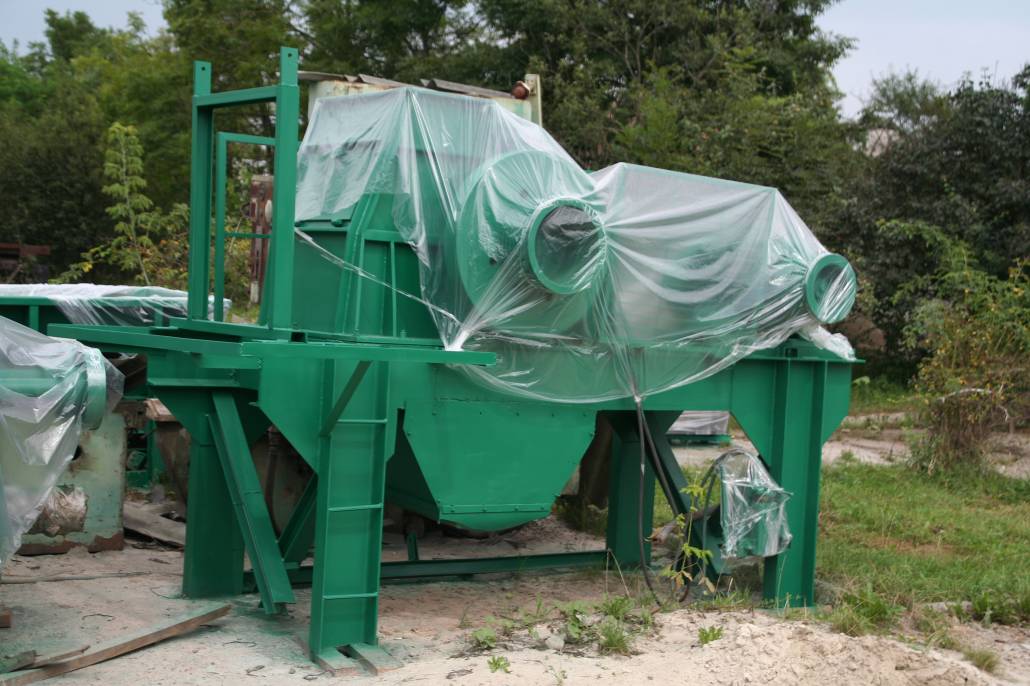 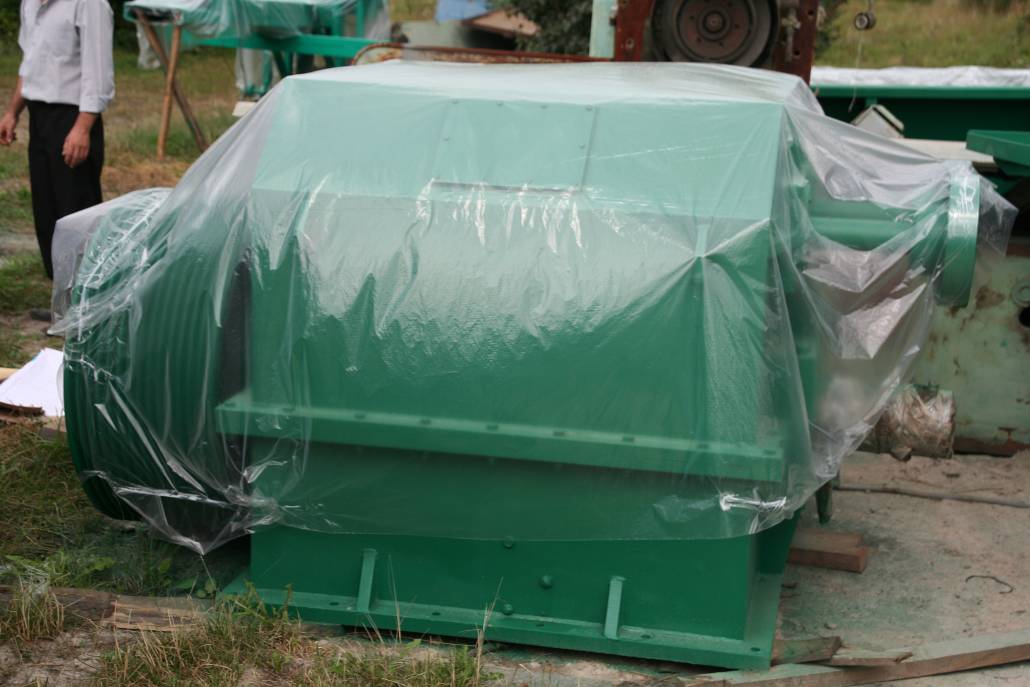 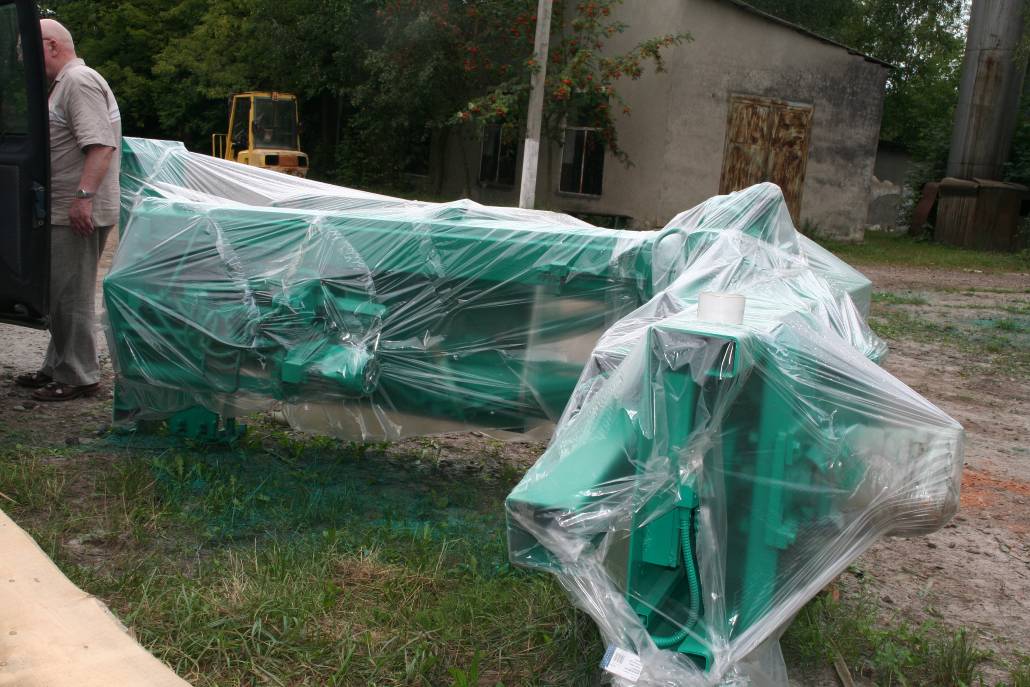 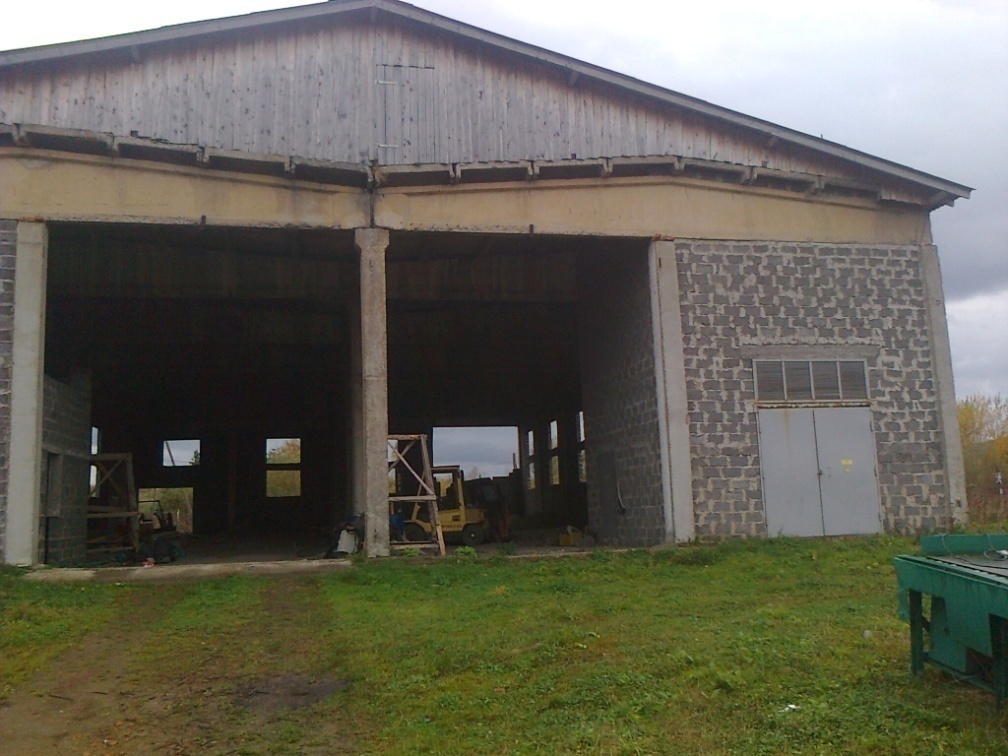 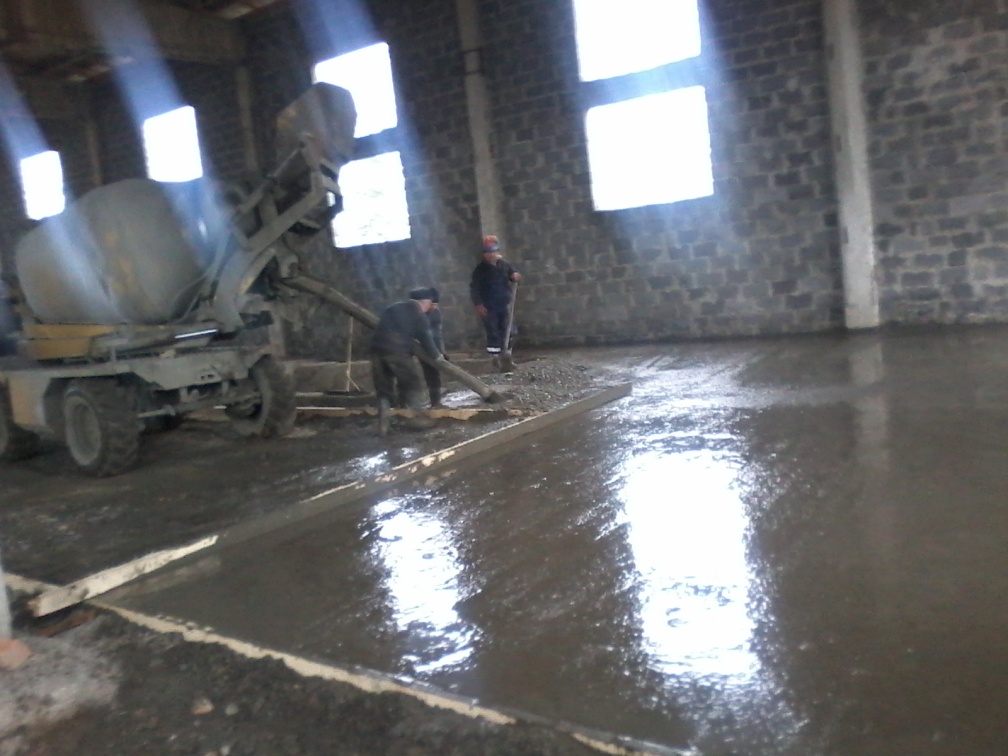 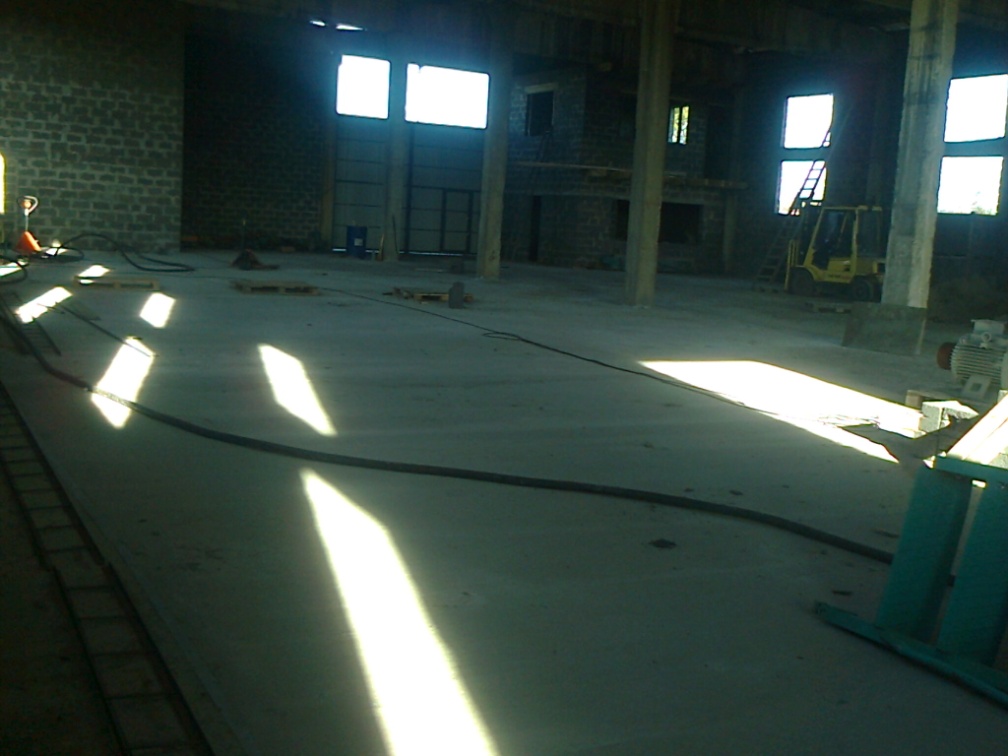 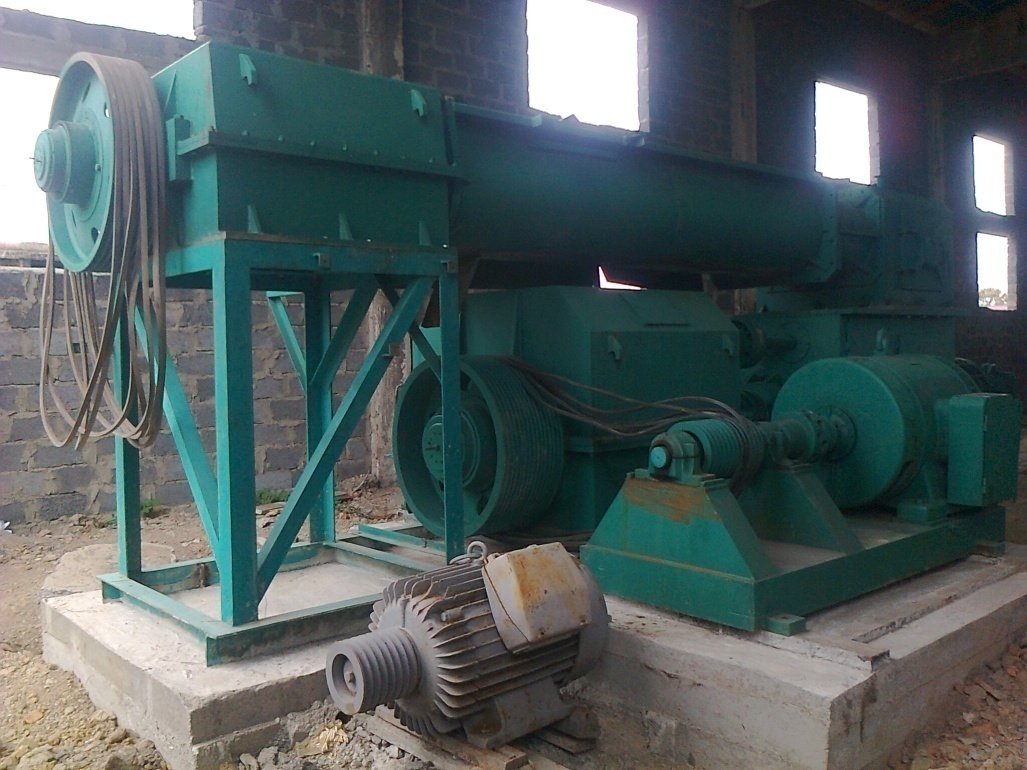 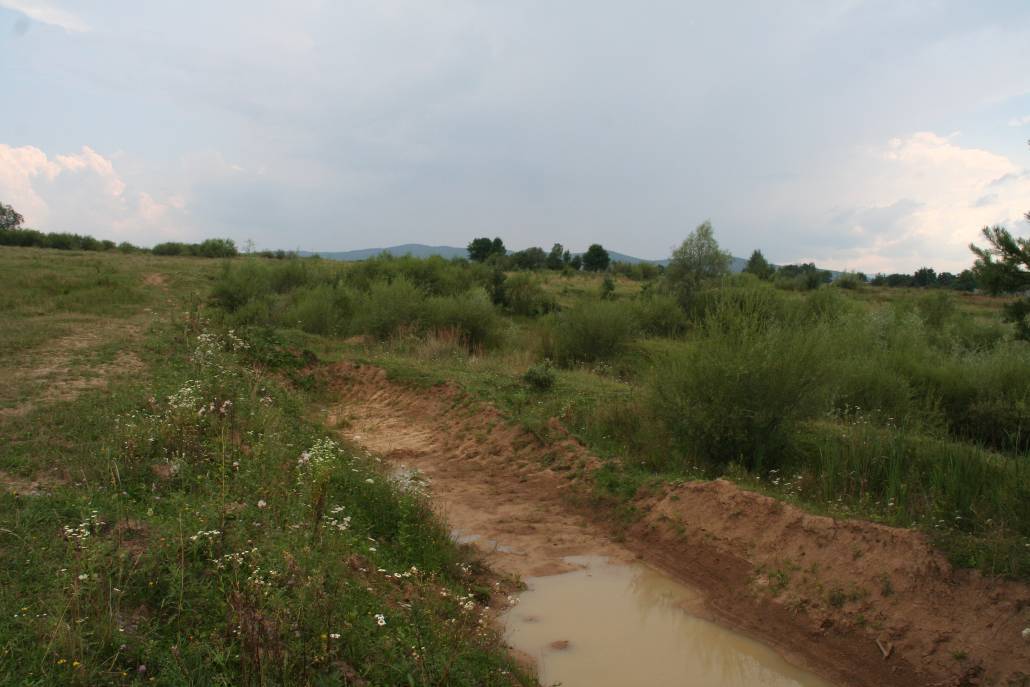 